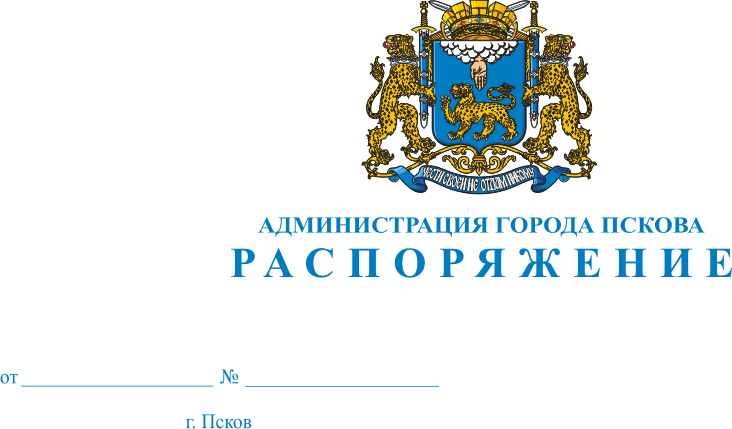 Об утверждении Плана подготовки документов стратегического планирования муниципального образования «Город Псков»В соответствии с пунктом 1 статьи 47  Федерального закона от 28.06.2014 N 172-ФЗ "О стратегическом планировании в Российской Федерации":1. Утвердить План подготовки документов стратегического планирования муниципального образования "Город Псков" согласно Приложению к настоящему Распоряжению.2. Опубликовать настоящее Распоряжение в газете «Псковские Новости», разместить на официальном сайте муниципального образования «Город Псков» и на официальном информационном сайте Администрации города Пскова в сети Интернет.3. Контроль за исполнением настоящего Распоряжения оставляю за собой.Глава Администрации города Пскова                                                                         И.В. КалашниковПланподготовки документов стратегического планированиямуниципального образования «Город Псков» Глава Администрации города Пскова                                                                                         И.В. КалашниковПриложение к Распоряжению Администрации города Пскова от  24.12.2014       №  769-р№ п/пНаименование мероприятияСрок исполнения Ответственный исполнитель Результат Разработка правовых актов, подлежащих принятию в целях реализации ФЗ от 28 июня 2014 года N 172-ФЗ Разработка правовых актов, подлежащих принятию в целях реализации ФЗ от 28 июня 2014 года N 172-ФЗ Разработка правовых актов, подлежащих принятию в целях реализации ФЗ от 28 июня 2014 года N 172-ФЗ Разработка правовых актов, подлежащих принятию в целях реализации ФЗ от 28 июня 2014 года N 172-ФЗ Разработка правовых актов, подлежащих принятию в целях реализации ФЗ от 28 июня 2014 года N 172-ФЗ 1Разработка проекта решения Псковской городской Думы о системе документов стратегического планирования города Пскова1 - 2 квартал 
2015 годаКомитет социально-экономического развития и потребительского рынка Администрации города Пскова (далее – КСЭР и ПР)Решение Псковской городской Думы2Внесение изменений в  постановление Главы  города Пскова об установлении и распределении штатной численности муниципальных служащих в МО "Город Псков" в целях кадрового обеспечения стратегического планирования (ст. 8, п.9  ФЗ №172-фз)1-3 квартал 2015 годаОтдел кадровой работы  Администрации города Пскова Постановление Главы  города Пскова3Разработка и утверждение порядка разработки и корректировки Плана мероприятий по реализации Стратегии развития города Пскова до 2020 года (в случае принятия решения Псковской городской Думой (далее – ПГД) о его разработке - ст. 39 ФЗ № 172-фз)До 1 января 
2016 годаКСЭР и ПРПостановление Администрации города Пскова4Разработка и утверждение порядка разработки и корректировки бюджетного прогноза на долгосрочный период (в случае принятия решения ПГД о формировании бюджетного прогноза в рамках долгосрочного бюджетного планирования – ст. 170.1, п.1  Бюджетного кодекса РФ)До 1 января 
2016 годаФинансовое управлениеАдминистрации города Пскова (далее – ФУ) Постановление Администрации города Пскова5Разработка и утверждение порядка разработки и корректировки прогноза социально-экономического развития  города Пскова на долгосрочный период (в случае принятия решения ПГД о формировании бюджетного прогноза – ст. 173, п.7. Бюджетного кодекса РФ)До 1 января 
2016 годаКСЭР и ПРПостановление Администрации города Пскова6Разработка и утверждение порядка разработки и корректировки прогноза социально-экономического развития  города Пскова на среднесрочный период (в случае принятия решения ПГД о его разработке – ст. 11 п. 5, п.п. 3 ФЗ № 172-фз)До 1 января 
2016 годаКСЭР и ПРПостановление Администрации города ПсковаРазработка документов стратегического планирования и приведение  в соответствие с ФЗ от 28.06.2014 № 172-фз,  других документов стратегического планирования,  принятых до дня вступления в силу закона Разработка документов стратегического планирования и приведение  в соответствие с ФЗ от 28.06.2014 № 172-фз,  других документов стратегического планирования,  принятых до дня вступления в силу закона Разработка документов стратегического планирования и приведение  в соответствие с ФЗ от 28.06.2014 № 172-фз,  других документов стратегического планирования,  принятых до дня вступления в силу закона Разработка документов стратегического планирования и приведение  в соответствие с ФЗ от 28.06.2014 № 172-фз,  других документов стратегического планирования,  принятых до дня вступления в силу закона Разработка документов стратегического планирования и приведение  в соответствие с ФЗ от 28.06.2014 № 172-фз,  других документов стратегического планирования,  принятых до дня вступления в силу закона 7Разработка плана  мероприятий по реализации Стратегии развития города Пскова до 2020 годаДо 1 января 
2017 годаКСЭР и ПР   (участники - структурные подразделения и органы Администрации города)Постановление Администрации города Пскова8Разработка бюджетного прогноза  города Пскова на долгосрочный период2-3  квартал
2016 годаФУПостановление Администрации города Пскова9Разработка прогноза социально-экономического развития  города Пскова на долгосрочный период2-3  квартал
2016 годаКСЭР и ПРСогласно бюджетному законодательству (одобрение Администрацией города Пскова одновременно с принятием решения о внесении проекта бюджета в Псковскую городскую Думу) 10Разработка прогноза социально-экономического развития  города Пскова на среднесрочный периодЕжегодно в сроки, предусмотренные бюджетным законодательствомКСЭР и ПРСогласно бюджетному законодательству (одобрение Администрацией города Пскова одновременно с принятием решения о внесении проекта бюджета в Псковскую городскую Думу)11Корректировка Стратегии развития города Пскова до 2020 года в целях приведения в соответствие с Федеральным законом от 28 июня . N 172-ФЗ  и нормативными правовыми актами в сфере стратегического планированиядо 01.01. 2017 КСЭР и ПРРешение Псковской городской Думы12Корректировка муниципальных программ города Пскова в целях приведения в соответствие с Федеральным законом от 28 июня . N 172-ФЗ  и нормативными правовыми актами в сфере стратегического планированиядо 01.01. 2017Ответственные исполнители муниципальных программПостановления Администрации города Пскова